Płonące wysypiska śmieci- wpływ na nasze zdrowie. ( artykuł w ramach realizacji Programu „ Czyste Powietrze Wokół Nas”)Liczne choroby płuc i układu oddechowego, uszkodzenia DNA, nowotwory czy zaburzenia w rozwoju dzieci. Te i wiele innych chorób wywołują związki chemiczne powstałe w wyniku spalania śmieci. Organizacja HEAL Polska przeanalizowała, co znalazło się w powietrzu i opadło do gleby w wyniku pożarów składowisk śmieci.- Będzie więcej przypadków zachorowań na białaczkę i choroby związane z hormonami, np. tarczycę. A w wielu wypadkach nie wiemy dokładnie, co płonęło, bo nikt tego nie nadzorował - przekonuje prof. Adam Grochowalski z Instytutu Chemii i Technologii Nieorganicznej Politechniki Krakowskiej Organizacja HEAL Polska przeanalizowała , jakie substancje się podczas pożarów składowisk wydzielają oraz jak mogą wpływać na nasze zdrowie.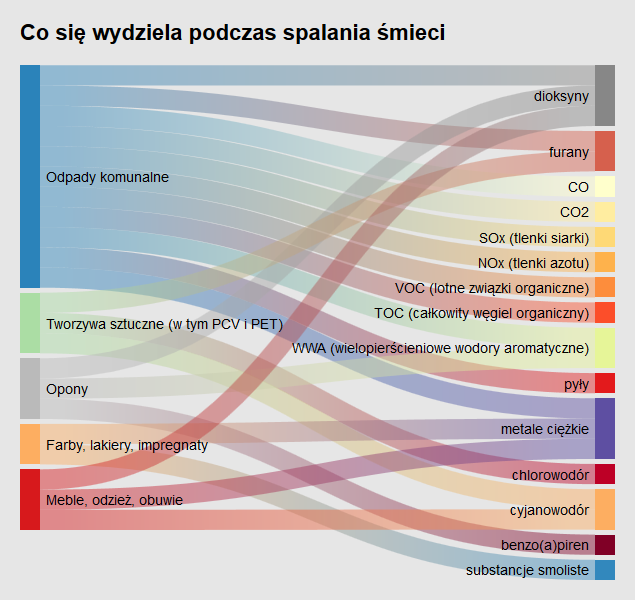 	Eksperci HEAL Polska wyliczają co najmniej 55 potencjalnych chorób i dolegliwości, do których mogą przyczyniać się wydzielone związki chemiczne. Na przykład benzo(a)piren, który wydziela się podczas spalania opon (w co najmniej siedmiu przypadkach płonęły składowiska opon), jest silnie rakotwórczą substancją.W kilkunastu pożarach składowisk paliły się tony tworzyw sztucznych. Oznacza to emisję dioksyn i furanów, które mogą uszkadzać DNA.	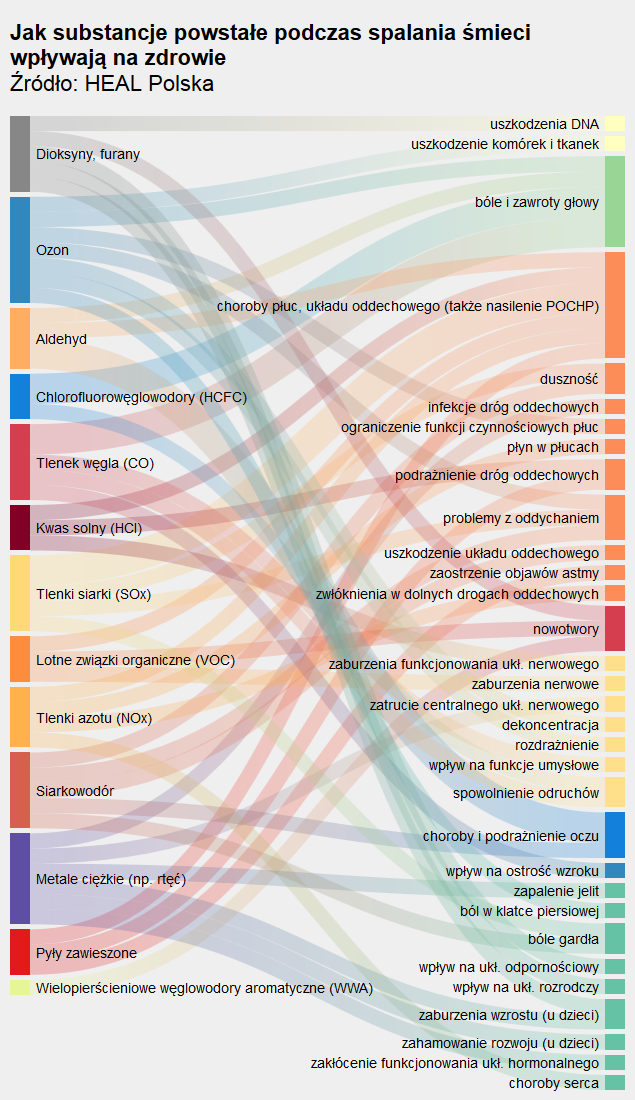 